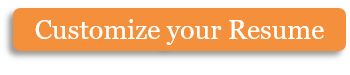 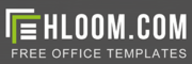 [Project Name][Technical Estimate]Author: [your name], [your title][your company]Date: [today’s date]Write the description belowKnown ConstraintsEstimating ApproachRisk AssessmentEstimated Totals / CostsCopyright information - Please read© This Free Microsoft Office Template is the copyright of Hloom.com. You can download and modify this template for your own personal use. You can (and should!) remove this copyright notice (click here to see how) before customizing the template.You may not distribute or resell this template, or its derivatives, and you may not make it available on other websites without our prior permission. All sharing of this template must be done using a link to http://www.hloom.com/. For any questions relating to the use of this template please email us - info@hloom.com[Company Name]Risk 1: Risk title goes here Likelihood: Low | Moderate | HighSeverity: Low | Moderate | SevereRisk description goes herePotential impactImpact 1Impact 2Impact 3Impact 4Impact 5RecommendationsTo avoid the risk:Recommendation 1Recommendation 2Recommendation 3Recommendation 4Recommendation 5Recommendation 6Recommendation 7Recommendation 8Risk 2: Risk title goes hereLikelihood: Low | Moderate | HighSeverity: Low | Moderate | SevereRisk description goes herePotential impactImpact 1Impact 2Impact 3RecommendationsRecommendation 1Recommendation 2Recommendation 3Risk X: Risk title goes hereLikelihood: Low | Moderate | HighSeverity: Low | Moderate | SevereRisk description goes herePotential impactImpact 1Impact 2RecommendationsRecommendation 1Recommendation 2Item / NameDescriptionHoursRate / HoursSub Cost1Task 1 1540600.002Task 21050500.00Total HoursTotal HoursTotal Cost1100.00Signature:Date: